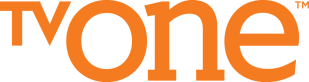 CAST OF TV ONE’S “THE RICKEY SMILEY SHOW” PREMIERING THIS FALL TO INCLUDE RAY J., J. ANTHONY BROWN, LIL JJ, AND ROZ RYAN -- New comedy starring comedian and radio personality Rickey Smiley is produced by industry veteran Roger Bobb and will premiere on TV One September, 18, 2012 –June 27, 2012 – The Rickey Smiley Show, scheduled to premiere on September, 18, 2012 on TV One, will offer an all-star cast which, in addition to the hilarious comedian and popular radio host, includes Ray J, J. Anthony Brown, Lil JJ, Roz Ryan, Noree Victoria and Demetria McKinney. Currently in production in Atlanta, The Rickey Smiley Show stars the radio personality as Rickey Smiley, a character loosely based on his own life - a popular DJ based in Atlanta, who is the single father to three children. The show’s stories are derived from Rickey’s attempt to raise his children by himself and still have a personal life, as well as from situations that arise at the radio station, which is a hot bed of office politics, back stabbing, sexual innuendo, social issues, celebrity appearances, music and, of course, humor.  The cast includes J. Anthony Brown as radio station manager Maurice, also known from his earlier rap career as “Mo Sweets;” Ray J. as Rickey’s producer and protégé Kenny; Roz Ryan, as Aunt Sylvia, who lives with the Smileys and tries to keep the household in order; Lil JJ as Rickey’s eldest son Brandon, an 18-year-old gaming devotee, Ajiona Alexus as his 16-year-old daughter De’Anna, who is the princess of the household; Gabriel Burgess, as precocious eight-year-old son Aaron; Noree Victoria, as Rickey’s business manager Simone Renee Jackson; and Demetria McKinney, as his ex-wife Monica.The series is produced for TV One by Bobbcat Films. Executive producers are Roger Bobb, Rickey Smiley, Yolanda Starkes-White and Ward White. Executive in Charge of Production for TV One is Tia Smith.The Rickey Smiley Show is a great development for TV One as we expand further into scripted programming,” said TV One President and CEO Wonya Lucas. “Rickey Smiley is an incredibly popular part of the Radio One family, so it gives us great pleasure to welcome him into the television side of the business. We are delighted to work with Roger Bobb and Bobbcat Films to bring this smart new comedy to our viewers.” "I give much thanks to my Radio One/TV One Family for making this happen!  Because of them, the show's incredible cast, crew, and staff, I look forward to sharing great stories and laughs with our audience every week,” commented Rickey Smiley. “We have created something very special. Watch and see!” Rickey Smiley is currently one of the hottest names in entertainment. The Rickey Smiley Morning Show, one of the nation's fastest growing morning radio shows now heard in over 55 markets, recently signed a brand new mega deal with Radio One. In addition,  Dish Nation will feature The Rickey Smiley Morning Show cast along with three other national morning shows (Scott & Todd 95.5/WPLJ-FM in New York, Blaine & Allyson 96.3/WDVD-FM in Detroit, FelliFel and Krystal Bee Power 105.9 in Los Angeles) giving their comedic spin on daily news, headlines and pop culture beginning this fall on most FOX affiliates. In addition to the radio and TV shows, Smiley just completed the Laugh and Shout Experience tour, which headlined Rickey Smiley as Minister Joe Willie joined by the Deuteronomaires along with Gospel artists Earnest Pugh, Zacardi Cortez and Darlene McCoy.  Look for Rickey Smiley and the crew back on the road in the fall.About TV OneLaunched in January 2004, TV One (www.tvone.tv) serves more than 57.3 million households, offering a broad range of real-life and entertainment-focused original programming, classic series, movies, and music designed to entertain, inform and inspire a diverse audience of adult African American viewers.  In December 2008, the company launched TV One High Def, which now serves 14 million households. TV One is owned by Radio One [NASDAQ: ROIA and ROIAK; www.radio-one.com], the largest radio company that primarily targets African American and urban listeners; and Comcast Corporation [NASDAQ: CMCSA, CMCSK); www.comcast.com], one of the nation's leading providers of entertainment, information and communications products and services.Contact:          Monica Neal, 301-755-2830                        mneal@tvone.tvThe Rickey Smiley Show cast photo can be downloaded here: http://tvonepress.com/photos/Rickey_Smiley_Show_cast_photo. Photo credit: Bobbcat Films.